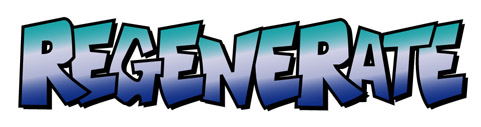 EQUAL OPPORTUNITIES MONITORING FORMThe following information is recorded for monitoring the effectiveness of Regenerate’s Equal Opportunities Policy only. The information will not in any way be used as part of the selection process, for which applicants are recruited solely on their ability to do the job for which they are applying. The information provided will be treated as sensitive and held in strictest confidence, separate from your job application form.Post applied for :  CHARITY MANAGEMENT INTERNHow did you hear about the post :  Regenerate website  Regenerate Social media (Facebook, Instagram)  Regenerate Newsletter (email)  Advertised by Charity Jobs on-line  Advertised by another organisation (please specify)	______________________________  through friends or family  Prefer not to disclose1. GENDER 			  Male				  Transgender				  Female			  Prefer not to disclose2. MARITAL STATUS 		  Married/Civil Partner 		  Single				  Divorced			  Partner  Prefer not to disclose3. AGE				  16-21			  22-30				  31-40			  41-50				  51-60			  60+				  Prefer not to disclose4. ETHNIC ORIGINHow would you describe your ethnic origin? Choose ONE section from a) to e), then tick the appropriate box to indicate your cultural background.a) White  British  Irish  Scottish  Welsh  Prefer not to disclose  Any other White background (please specify)	____________________________________b) Mixed  White and Black Caribbean  White and Black African  White and Asian  Prefer not to disclose  Any other Mixed background (please specify)	____________________________________c) Asian or Asian British  Indian  Pakistani  Bangladeshi  Prefer not to disclose  Any other Asian background (please specify)	____________________________________d) Black or Black British  Caribbean  African
  Prefer not to disclose  Any other Black background (please specify)	____________________________________e) Chinese or other ethnic group  Chinese
  Prefer not to disclose  Any other (please specify)			____________________________________5. RELIGION OR BELIEF  None  Christian (including C of E, Catholic, Protestant and all other Christian denominations)  Buddhist  Hindu  Jewish  Muslim  Sikh  Prefer not to disclose  Any other religion (please specify)		_____________________________________6. SEXUAL ORIENTATION  Heterosexual 		  Gay woman 		  Bisexual  Gay man		 	  Prefer not to disclose7. DISABILITYDo you consider yourself to have a disability, defined by the Equality Act 2010 as a physical or mental impairment which has a substantial and long term adverse effect on your ability to carry out normal day to day activities?  Yes 			  NoIf yes, please state briefly the nature of your disability.     nb. This form is anonymous. Should you not wish to complete this form, your application will not be prejudiced in any way. Thank you for taking the time to complete this form, we value your input.